Муниципальное бюджетное общеобразовательное учреждение «Кириковская средняя школа»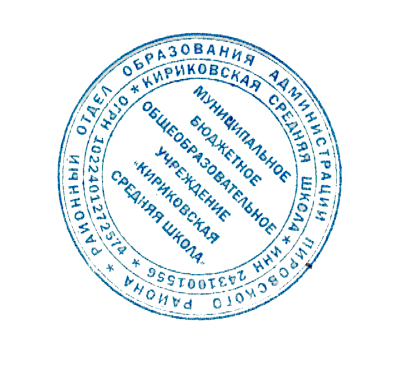   РАБОЧАЯ ПРОГРАММА  по предмету «Русский язык» для учащихся 7 класса муниципального бюджетного общеобразовательного учреждения «Кириковская  средняя  школа»                                                                              Составила:               учитель высшей квалификационной категорииВебер Галина Алексеевна2021-2022 учебный год1.   ПОЯСНИТЕЛЬНАЯ  ЗАПИСКА.Рабочая программа учебного предмета «Русский язык» для 7 класса разработана на основе следующих нормативно-правовых и инструктивно-методических документов:1.Федеральный закон «Об образовании в Российской Федерации» от 29.12.2012. №273-ФЗ.2.Федеральный государственный образовательный стандарт основного общего образования, утвержденный приказом Министерства образования и науки Российской Федерации от 17 декабря 2010 г. № 1897.3.Приказ Министерства образования и науки Российской Федерации от 31.12.2015 № 1578 «О внесении изменений в федеральный государственный образовательный стандарт основного общего образования, утвержденный приказом Министерства образования и науки Российской Федерации от 17 декабря 2010 г. № 1897»  4. Приказ Министерства Просвещения Российской Федерации от 28 декабря 2018 г. N 345 «О федеральном перечне учебников, рекомендуемых к использованию при реализации имеющих государственную аккредитацию образовательных программ начального общего, основного общего, среднего общего образования»5. Федеральный перечень учебников, рекомендуемых к использованию при реализации имеющих государственную аккредитацию образовательных программ начального общего, основного общего, среднего общего образования6. Примерная программа основного общего образования по русскому языку, авторская  программа по русскому языку   Т. А. Ладыженской, М. Т. Баранова, Л. А. Тростенцовой и др. (М.: Просвещение, 2012 г.), учебник «Русский язык», 7 кл. в 2 ч. Т. А. Ладыженской, М. Т. Баранова, 2020 г.7. Учебный план МБОУ «Глебовская СОШ» на 2020-2021 учебный год.8. Положение о структуре, порядке разработки и утверждения рабочих программ  по учебным предметам, курсам, в том числе внеурочной деятельности МБОУ «Глебовская средняя общеобразовательная школа» (утверждено приказом  №1-88 от 17 июня 2016 г.)    Количество часов по учебному плану муниципального бюджетного образовательного учреждения «Кириковская средняя школа»    на 2021-2022 учебный год – 140 часов (4 часа в неделю).  Уровень - базовый.  Основные цели и задачи изучения русского (родного) языка в основной школеВоспитание духовно богатой, нравственно ориентированной личности с развитым чувством самосознания и общероссийского гражданского сознания, человека, любящего свою родину, знающего и уважающего родной язык, сознательно относящегося к нему как явлению культуры, осмысляющего родной язык как основное средство общения, средство получения знаний в разных сферах человеческой деятельности, средство освоения морально-этических норм, принятых в обществе;овладение системой знаний, языковыми и речевыми умениями и навыками, развитие готовности и способности к речевому взаимодействию и взаимопониманию, потребности в речевом самосовершенствовании, а также важнейшими общеучебными умениями и универсальными учебными действиями; формирование навыков самостоятельной учебной деятельности, самообразования;приобретение знаний об устройстве языковой системы и закономерностях ее функционирования, развитие способности опознавать, анализировать, сопоставлять, классифицировать и оценивать языковые факты, обогащение активного и потенциального словарного запаса, расширение объема используемых в речи грамматических средств, совершенствование орфографической и пунктуационной грамотности, развитие умений стилистически корректного использования лексики и фразеологии русского языка;развитие интеллектуальных и творческих способностей обучающихся, их речевой культуры, овладение правилами использования языка в разных ситуациях общения, нормами речевого этикета, воспитание стремления к речевому самосовершенствованию, осознание эстетической ценности родного языка;совершенствование коммуникативных способностей, формирование готовности к сотрудничеству, созидательной деятельности, умений вести диалог, искать и находить содержательные компромиссы.Программа построена с учетом принципов системности, научности и доступности, а также преемственности и перспективности между разделами курса. Уроки спланированы с учетом знаний, умений и навыков по предмету, которые сформированы у школьников в процессе реализации принципов развивающего обучения. Соблюдая преемственность с начальной школой, авторы выстраивают обучение русскому языку в 7 классе на высоком, но доступном уровне трудности, изучение материала быстрым темпом, выделяющем ведущую роль теоретических знаний. На первый план выдвигается раскрытие и использование познавательных возможностей учащихся как средства их развития и как основы для овладения учебным материалом. Повысить интенсивность и плотность процесса обучения позволяет использование различных форм работы: письменной и устной, под руководством учителя и самостоятельной и др. Сочетание коллективной работы с индивидуальной и групповой снижает утомляемость учащихся от однообразной деятельности, создает условия для контроля и анализа отчетов, качества выполненных заданий.Для пробуждения познавательной активности и сознательности учащихся в уроки включены сведения из истории русского языка, прослеживаются процессы формирования языковых явлений, их взаимосвязь.Материал в программе подается с учетом возрастных возможностей учащихся.В программе предусмотрены вводные уроки о русском языке, раскрывающие роль и значение русского языка в нашей стране и за ее пределами. Программа рассчитана на прочное усвоение материала, для чего значительное место в ней отводится повторению. Для этого в начале и в конце года выделяются специальные часы. В 7 классе в разделе «Повторение изученного в 5—6 классах» определено содержание этой работы, что продиктовано необходимостью правильно решать вопросы преемственности между начальным и средним звеном обучения. Для организации систематического повторения, проведения различных видов разбора подобраны примеры из художественной литературы.Разделы учебника «Русский язык. 7 класс» содержат значительное количество упражнений разного уровня сложности, к которым предусмотрены интересные, разнообразные задания, активизирующие мыслительную деятельность учащихся. При изучении разделов решаются и другие задачи: речевого развития учащихся, формирования общеучебных умений (слушать, выделять главное, работать с книгой, планировать последовательность действий, контролировать и др.).В программе также специально выделены часы на развитие связной речи. Темы по развитию речи — речеведческие понятия и виды работы над текстом — пропорционально распределяются между грамматическим материалом. Это обеспечивает равномерность обучения речи, условия для его организации.В системе школьного образования учебный предмет «Русский язык» занимает особое место: является не только объектом изучения, но и средством обучения. Как средство познания действительности русский язык обеспечивает развитие интеллектуальных и творческих способностей ребенка, развивает его абстрактное мышление, память и воображение, формирует навыки самостоятельной учебной деятельности, самообразования и самореализации личности. Будучи формой хранения и усвоения различных знаний, русский язык неразрывно связан со всеми школьными предметами и влияет на качество усвоения всех других школьных предметов, а в перспективе способствует овладению будущей профессией.ПЛАНИРУЕМЫЕ  РЕЗУЛЬТАТЫ  ОСВОЕНИЯ  ПРЕДМЕТА.        Личностные результаты:понимание русского языка как одной из основных национально-культурных ценностей русского народа; определяющей роли родного языка в развитии интеллектуальных, творческих способностей и моральных качеств личности; его значения в процессе получения школьного образования;осознание эстетической ценности русского языка; уважительное отношение к родному языку, гордость за него; потребность сохранить чистоту русского языка как явления национальной культуры; стремление к речевому самосовершенствованию;достаточный объем словарного запаса и усвоенных грамматических средств для свободного выражения мыслей и чувств в процессе речевого общения; способность к самооценке на основе наблюдения за собственной речью.Метапредметные результаты:1) владение всеми видами речевой деятельности:адекватное понимание информации устного и письменного сообщения;владение разными видами чтения;адекватное восприятие на слух текстов разных стилей и жанров;способность извлекать информацию из разных источников, включая средства массовой информации, компакт-диски учебного назначения, ресурсы Интернета; умение свободно пользоваться словарями различных типов, справочной литературой;овладение приемами отбора и систематизации материала на определенную тему; умение вести самостоятельный поиск информации, ее анализ и отбор;умение сопоставлять и сравнивать речевые высказывания с точки зрения их содержания, стилистических особенностей и использованных языковых средств;способность определять цели предстоящей учебной деятельности (индивидуальной и коллективной), последовательность действий, а также оценивать достигнутые результаты и адекватно формулировать их в устной и письменной форме;умение воспроизводить прослушанный или прочитанный текст с разной степенью свернутости;умение создавать устные и письменные тексты разных типов, стилей речи и жанров с учетом замысла, адресата и ситуации общения;способность свободно, правильно излагать свои мысли в устной и письменной форме;владение разными видами монолога и диалога;соблюдение в практике речевого общения основных орфоэпических, лексических, грамматических, стилистических норм современного русского литературного языка; соблюдение основных правил орфографии и пунктуации в процессе письменного общения;способность участвовать в речевом общении, соблюдая нормы речевого этикета;способность оценивать свою речь с точки зрения ее содержания, языкового оформления; умение находить грамматические и речевые ошибки, недочеты, исправлять их; умение совершенствовать и редактировать собственные тексты;умение выступать перед аудиторией сверстников с небольшими сообщениями, докладами;2) применение приобретенных знаний, умений и навыков в повседневной жизни; способность использовать родной язык как средство получения знаний по другим учебным предметам, применять полученные знания, умения и навыки анализа языковых явлений на межпредметном уровне (на уроках иностранного языка, литературы и др.);3) коммуникативно-целесообразное взаимодействие с окружающими людьми в процессе речевого общения, совместного выполнения какой-либо задачи, участия в спорах, обсуждениях; овладение национально-культурными нормами речевого поведения в различных ситуациях формального и неформального межличностного и межкультурного общения.Предметные результаты:1) представление об основных функциях языка, о роли русского языка как национального языка русского народа, как государственного языка Российской Федерации и языка межнационального общения, о связи языка и культуры народа, о роли родного языка в жизни человека и общества;2) понимание места родного языка в системе гуманитарных наук и его роли в образовании в целом;3) усвоение основ научных знаний о родном языке; понимание взаимосвязи его уровней и единиц;4) освоение базовых понятий лингвистики: лингвистика и ее основные разделы; язык и речь, речевое общение, речь устная и письменная; монолог, диалог и их виды; ситуация речевого общения; разговорная речь, научный, публицистический, официально-деловой стили, язык художественной литературы; жанры научного, публицистического, официально-делового стилей и разговорной речи; функционально-смысловые типы речи (повествование, описание, рассуждение); текст, типы текста; основные единицы языка, их признаки и особенности употребления в речи;5) овладение основными стилистическими ресурсами лексики и фразеологии русского языка, основными нормами русского литературного языка (орфоэпическими, лексическими, грамматическими, орфографическими, пунктуационными), нормами речевого этикета; использование их в своей речевой практике при создании устных и письменных высказываний;6) распознавание и анализ основных единиц языка, грамматических категорий языка, уместное употребление языковых единиц адекватно ситуации речевого общения;7) проведение различных видов анализа слова (фонетического, морфемного, словообразовательного, лексического, морфологического), синтаксического анализа словосочетания и предложения, многоаспектного анализа с точки зрения его основных признаков и структуры, принадлежности к определенным функциональным разновидностям языка, особенностей языкового оформления, использования выразительных средств языка;8) понимание коммуникативно-эстетических возможностей лексической и грамматической синонимии и использование их в собственной речевой практике;9) осознание эстетической функции родного языка, способность оценивать эстетическую сторону речевого высказывания при анализе текстов художественной литературы.СОДЕРЖАНИЕ УЧЕБНОГО ПРЕДМЕТА.Русский язык как развивающееся явление (1 ч)Русский язык как развивающееся явлениеПовторение изученного в 5—6 классах (8 ч)Синтаксис. Синтаксический разбор. Пунктуация. Пунктуационный разбор. Лексика и фразеология. Фонетика и орфография. Фонетический разбор слова. Словообразование и орфография. Морфемный и словообразовательный разбор. Морфология и орфография. Морфологический разбор слова. Морфологический разбор слова. Текс и стили речи (3 ч)Текст. Стили литературного языка. Диалог. Виды диалогов. Публицистический стиль.Морфология и орфография. Культура речи (63 ч)Причастие (26 ч)Причастие как часть речи. Склонение причастий и правописание гласных в падежных окончаниях причастий. Причастный оборот. Выделение причастного оборота запятыми. Описание внешности человека. Действительные и страдательные причастия. Краткие и полные страдательные причастия. Действительные причастия настоящего времени. Гласные в суффиксах действительных причастий настоящего времени. Страдательные причастия настоящего времени. Гласные в суффиксах страдательных причастий настоящего времени. Сострадательные причастия прошедшего времени. Гласные перед н в полных и кратких страдательных причастиях. Одна и две н в суффиксах страдательных причастий прошедшего времени. Одна буква н в отглагольных прилагательных. Одна и две н в суффиксах кратких страдательных причастий и в кратких отглагольных прилагательных. Морфологический разбор причастия. Слитное и раздельное написание не с причастиями Буквы е и ё после шипящих в суффиксах страдательных причастий прошедшего времени.Деепричастие (11 ч)Деепричастие как часть речи. Деепричастный оборот. Запятые при причастном обороте. Раздельное написание не с деепричастиями. Деепричастия несовершенного вида. Деепричастия совершенного вида. Морфологический разбор деепричастия.Наречие (26 ч)Наречие как часть речи. Смысловые группы наречий. Степени сравнения наречий. Морфологический разбор наречий. Слитное и раздельное написание не с наречиями на -о и -е. Буквы е и и в приставках не и ни отрицательных наречий. Одна и две н в наречиях на-о и -е. Описание действий. Буквы o и e после шипящих на конце наречий. Буквы о и а на конце наречий. Дефис между частями слова в наречиях. Слитное и раздельное написание приставок в наречиях, образованных от существительных и количественных числительных. Мягкий знак после шипящих на конце наречий.Текст и стили речи (2 ч)Учебно-научная речь. Отзыв. Учебный доклад.Морфология и орфография. Культура речи (48 ч)Категория состояния (7 ч)Категория состояния как часть речи. Морфологический разбор категорий состояния.Служебные части речи (41 ч)Самостоятельные и служебные части речи (1 ч)Предлог (10 ч)Предлог как часть речи. Употребление предлога. Производные и непроизводные предлоги. Простые и составные предлоги. Морфологический разбор предлога. Слитное и раздельное написание производных предлогов.Союз (13 ч)Союз как часть речи. Простые и составные союзы. Союзы сочинительные и подчинительные. Запятая между простыми предложениями в союзном сложном предложении. Сочинительные союзы. Подчинительные союзы. Морфологический разбор союза. Слитное написание союзов также, тоже, чтобы. Повторение сведений о предлогах и союзах.Частица (15 ч)Частица как часть речи. Разряды частиц. Формообразующие частицы. Смысловые частицы. Раздельное и дефисное написание частиц. Морфологический разбор частицы. Отрицательные частицы не и ни. Различение частицы не и приставки не-. Частица ни, приставка ни-, союз ни... ни.Междометие (2 ч)Междометие как часть речи. Дефис в междометиях. Знаки препинания при междометиях.Повторение и систематизация изученного в 5-7 классах (15 ч)Разделы науки о русском языке. Текст. Стили речи. Фонетика. Графика. Лексика и фразеология. Лексические нормы. Морфемика. Словообразование. Морфология. Самостоятельные части речи. Служебные части речи. Морфологический разбор слов. Орфография. Орфограммы в корне слова. Орфограммы в приставках, суффиксах и окончаниях слов. Синтаксис (словосочетание, предложение, текст). Члены предложения. Способы выражения. Пунктуация4. ТЕМАТИЧЕСКОЕ ПЛАНИРОВАНИЕ  С УКАЗАНИЕМ КОЛИЧЕСТВА ЧАСОВ НА ОСВОЕНИЕ КАЖДОЙ ТЕМЫ. Необходима коррекция расписания в мае 2022 года на 2 часа.СПИСОК ЛИТЕРАТУРЫ, ИСПОЛЬЗУЕМЫЙ ПРИ СОСТАВЛЕНИИ РАБОЧЕЙ ПРОГРАММЫ.1. Примерные программы по учебным предметам. Русский язык. 5-9 классы: проект – М.: Просвещение, 2015.2. Программы общеобразовательных учреждений. Русский язык. 5-9 классы / Баранов М.Т., Ладыженская Т.А., Шанский Н.М. – М.: Просвещение, 2015.3. Обучение русскому языку в 8 классе: Методические рекомендации к учебнику для 8 класса общеобразовательных учреждений / Тростенцова Л.А., Ладыженская Т.А., Шеховцова И.А. – М.: Просвещение, 2015.4. Тростенцова Л.А., Ладыженская Т.А., Дейкина А.Д., Александрова О.М. Русский язык. 75 класс: учебник для общеобразовательных учреждений. – М.: Просвещение, 2017.5. Богданова Г.А. Сборник диктантов по русскому языку. 5–9 классы: пособие для учителей общеобразовательных учреждений. – М.: Просвещение, 2010.6 .Контрольно-измерительные материалы. Русский язык:7 класс / Сост. Н.В.Егорова. – М.: ВАКО, 2010.Нури О.А. Поурочные разработки по русскому языку: 7 класс: к учебнику Л.А.Тростенцовой «Русский язык. 8 класс». – М.: Издательство «Экзамен», 2017. СОГЛАСОВАНО:заместитель директора по учебно-воспитательной работе Сластихина Н.П._______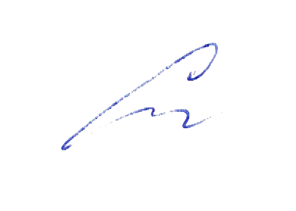 «31» августа 2021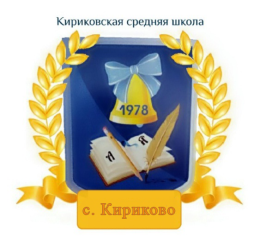 УТВЕРЖДАЮ:Директор муниципального бюджетного общеобразовательного учреждения «Кириковская средняя школа»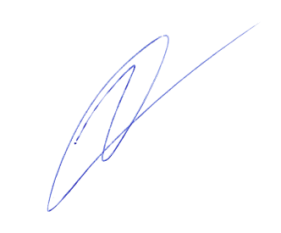 Ивченко О.В.________«31» августа 2021 года№ п/пНаименование темыОтводимое количество часовколичество  часовДата проведенияРусский язык как развивающееся явление1 часРусский язык как развивающееся явление101,09Повторение изученного в 5—6 классах8 часовСинтаксис. Синтаксический разбор предложения102,09Пунктуация. Пунктуационный разбор предложения106,09Лексикология и фразеология. Лексический разбор слова107,09Фонетика и орфография. Фонетический разбор слова108,09Словообразование и орфография. Морфемный и словообразовательный разбор слова109,09Морфология и орфография. Морфологический разбор слова113,09Закрепление по теме «Повторение изученного в 5-6 классах»114,09Контрольная работа №1. Диктант с грамматическим заданием по теме «Повторение изученного в 6 классе»115,09Тексты и стили речи3часаТекст116,09Диалог как текст. Виды диалогов120,09Функциональные разновидности языка. Публицистический стиль121,09Морфология и орфография. Культура речи 63 часаПричастие26 чПричастие как часть речи122,09Склонение причастий и правописание гласных в падежных окончаниях причастий123,09Причастный оборот. Выделение причастного оборота запятыми127,09Причастный оборот. Выделение причастного оборота запятыми. Практикум128,09Действительные и страдательные причастия129,09Краткие и полные страдательные причастия130,09Действительные причастия настоящего времени. Гласные в суффиксах действительных причастий настоящего времени104,10Действительные причастия прошедшего времени15,10Действительные причастия прошедшего времени. Закрепление16,10Изложение по составленному плану с творческим заданием (упр. 120)17,10Страдательные причастия настоящего времени. Гласные в суффиксах страдательных причастий настоящего времени111,10Страдательные причастия настоящего времени. Гласные в суффиксах страдательных причастий настоящего времени. Закрепление112,10Страдательные причастия прошедшего времени113,10Гласные перед Н в полных и кратких страдательных причастиях114,10Гласные перед Н в полных и кратких страдательных причастиях. Закрепление18,10Две буквы Н в суффиксах полных  страдательных причастий прошедшего времени. Одна и две буквы Н в суффиксах отглагольных прилагательных119,10Одна и две буквы Н в суффиксах кратких страдательных причастий и отглагольных прилагательных120,10Выборочное изложение (упр. 156)121,10Анализ ошибок, допущенных в изложении125,10Морфологический разбор причастия126,10Морфологический разбор причастия. Практикум27,10Слитное и раздельное написание не с причастиями128,10Буква Ё после шипящих в суффиксах страдательных причастий прошедшего времени и отглагольных прилагательных18,11Повторение и закрепление по теме «Причастие»19,11Контрольная работа №2. Диктант с грамматическим заданием по теме «Причастие»110,11Работа над ошибками, допущенными в контрольной работе.111,11Деепричастие11 чДеепричастие как часть речи115,11Деепричастный оборот. Запятые при деепричастном обороте116,11Раздельное написание не с деепричастиями117,11Деепричастия несовершенного вида118,11Деепричастия совершенного вида122,11Деепричастия несовершенного и совершенного вида. Закрепление23,11Рассказ на основе картины С.А.Григорьева «Вратарь» от лица одного из действующих лиц.  124,11Морфологический разбор деепричастия 125,11Повторение и закрепление изученного материала по теме «Деепричастие»129,11Контрольное тестирование №1 по теме «Деепричастие»130,11Анализ ошибок, допущенных в контрольном тестировании11,12Наречие26 чНаречие как часть речи12,12Разряды наречий16,12Степени сравнения наречий17,12Морфологический разбор наречия18,12Морфологический разбор наречия. Практикум19,12Слитное и раздельное написание НЕ с наречиями на -О и -Е113,12Слитное и раздельное написание НЕ с наречиями на -О и –Е. Закрепление114,12Буквы Е и И в приставках НЕ- и НИ- отрицательных наречий115,12Буквы Е и И в приставках НЕ- и НИ- отрицательных наречий. Закрепление116,12Одна и две буквы Н в наречиях на -О и -Е120,12Одна и две буквы Н в наречиях на -О и –Е. Закрепление121,12Описание действий122,12Буквы О и Е после шипящих на конце наречий123,12Буквы ОиАна конце наречий127,12Буквы ОиАна конце наречий. Закрепление128,12Контрольное тестирование №3 по теме «Наречие»129,12Сочинение-описание по картине К.Ф. Юона «Конец зимы. Полдень» 113,01Анализ ошибок, допущенных в сочинении111,01Дефис между частями слова в наречиях112,01Дефис между частями слова в наречиях. Закрепление113,01Слитное и раздельное написание наречий, образованных от существительных и количественных  (собирательных) числительных117,01Слитное и раздельное написание наречий, образованных от существительных и количественных (собирательных) числительных. Закрепление118,01Мягкий знак после шипящих на конце наречий119,01Мягкий знак после шипящих на конце наречий. Закрепление120,01Контрольная работа №3.  Диктант с грамматическим заданием по теме «Наречие»124,01Работа над ошибками, допущенными в контрольной работе.125,01Текст и стили речи. Научный стиль2 чУчебно-научная речь. Отзыв126,01Учебный доклад127,01Категория состояния7 чКатегория состояния как часть речи131,01Категория состояния как часть речи. Закрепление11,02Морфологический разбор слова категории состояния12,02Сжатое изложение «Обыкновенная земля» (упр. 336)13,02Анализ ошибок, допущенных в изложении17,02Контрольная работа № 4.  Диктант с грамматическим заданием по теме «Категория состояния»18,02Работа над ошибками, допущенными в контрольной работе.19,02Служебные части речиСамостоятельные и служебные части речи1ч10,02Предлог10 чПредлог как часть речи114,02Употребление предлогов115,02Производные и непроизводные предлоги116,02Производные и непроизводные предлоги. Закрепление117,02Простые и составные предлоги121,02Морфологический разбор предлога122,02Слитное и раздельное написание производных предлогов124,02Слитное и раздельное написание производных предлогов. Закрепление128,02Контрольная работа № 5.  Диктант с грамматическим заданием по теме «Предлог»11,03Работа над ошибками, допущенными в контрольной работе.12,03Союз13 чСоюз как часть речи13,03Простые и составные союзы14,03Союзы сочинительные и подчинительные15,03Запятая между простыми предложениями в союзном сложном предложении19,03Сочинительные союзы110,03Подчинительные союзы114,03Контрольное тестирование №4 по теме «Союз»115,03Морфологический разбор союза116,03Слитное написание союзов также, тоже, чтобы117,03Слитное написание союзов также, тоже, чтобы128,03Повторение сведений о предлогах и союзах129,03Контрольная работа № 6.  Диктант с грамматическим заданием по теме «Союз»130,03Работа над ошибками, допущенными в контрольной работе.131,03Частица15 чЧастица как часть речи14,04Разряды частиц. Формообразующие частицы15,04Смыслоразличительные частицы16,04Смыслоразличительные частицы. Закрепление17,04Раздельное и дефисное написание частиц111,04Раздельное и дефисное написание частиц. Закрепление112,04Морфологический разбор частицы113,04Отрицательные частицы не и ни114,04Отрицательные частицы не и ни118,04Различение приставки не- и частицы не119,04Контрольное тестирование №5 по теме «Частица»120,04Сочинение-рассказ по данному сюжету (упр. 464)121,04Частица ни, приставка ни-, союз ни... ни125,04Контрольная работа № 7.  Диктант с грамматическим заданием по теме «Частица»126,04Работа над ошибками, допущенными в контрольной работе.127,04Междометие2 чМеждометие как часть речи. Морфологический разбор междометия128,04Дефис в междометиях. Знаки препинания при междометиях14,05Повторение и систематизация изученного в 5-7 классах 15 часовПромежуточная аттестация в форме диктанта.15,05Разделы науки о русском языке111,05Текс и стили речи112,05Фонетика. Графика116,05Лексикология и фразеология117,05Морфемика. Словообразование118,05Морфология119,05Орфография123,05Синтаксис 124,05Пунктуация125,05Анализ работы. Работа над ошибками126,05137-140Резервные уроки430,0531,05